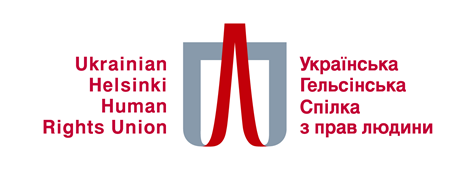 УГСПЛ запрошує друкарні та поліграфічні компанії до співпраціТендерна пропозиціяНазва постачальникаПрізвище та ім’я контактної особиОбласть, містоЕлектронна адресаТелефонДодаткова інформація (за бажанням)Попередній досвід постачальника у виконанні подібних замовленьПерелік пропонованих послугМожливість сплати без ПДВ